Visit Us Online www.shsky.orgSign up for our mailing list and receive emails when new newsletters are available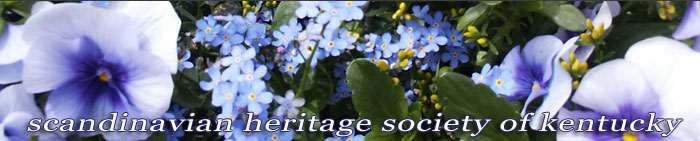 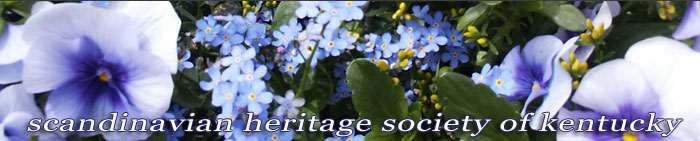 Join our Facebook pageCheck our Events pageContact usSHSK OfficersPresidentKristen Eubankkristen.eubank@gmail.comSecretaryThomas Hakasssonnatrix@mindspring.comTreasurerAnne Keating(859) 537-6942Newsletter Editor Anne Keating (859) 537-6942ArchivistCraig Olson(859) 252-2072On October 17, 2015, SHSKY members and friends met at Spindletop for the annual dinner. It was a warm Indian Summer evening with good food, good company and excellent speakers! After dining on Chicken Bluegrass with ham and Swiss cheese, parslied new potatoes, haricots verts and cheesecake with fresh strawberries, Glenn and Kathy Blomquist spoke to us about their year in Latvia and experience in nearby countries Estonia and Lithuania, with slides to illustrate their talk. Russia has a presence on the Baltic sea, right below Lithuania and still tries to exert influence on that part of the world. We all learned a lot and so appreciate their sharing their experience with us! 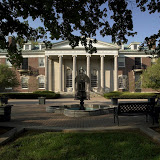 The Luciafest on cecember 12, 2015 was  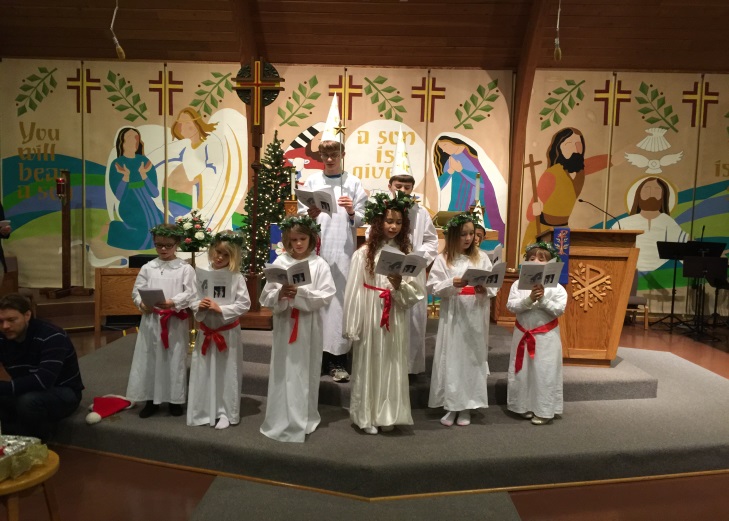 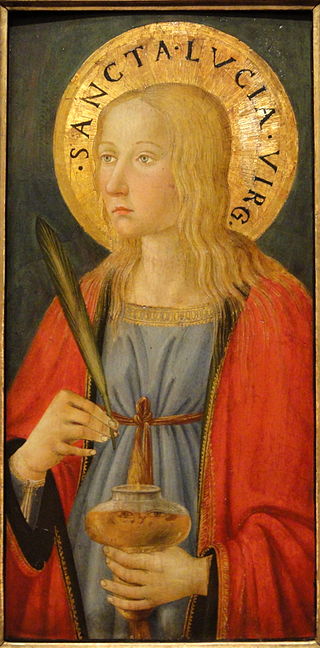 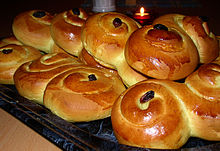 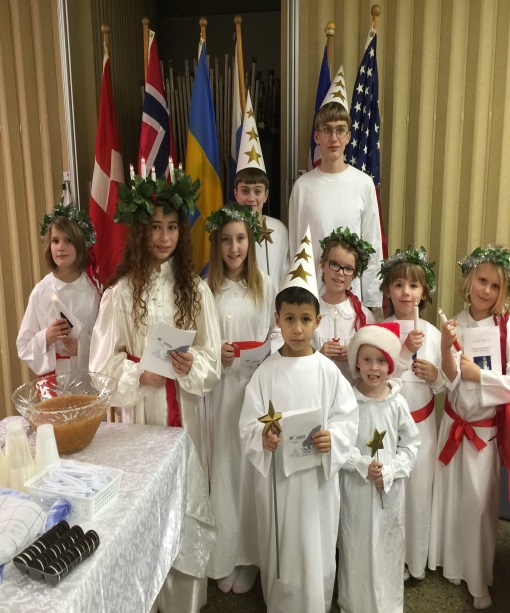 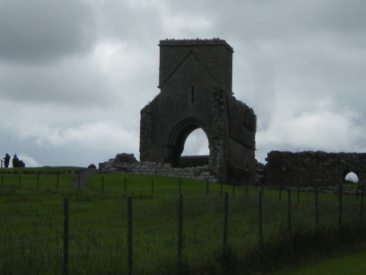 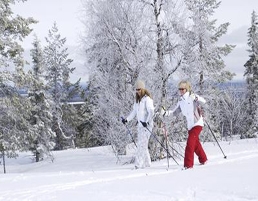 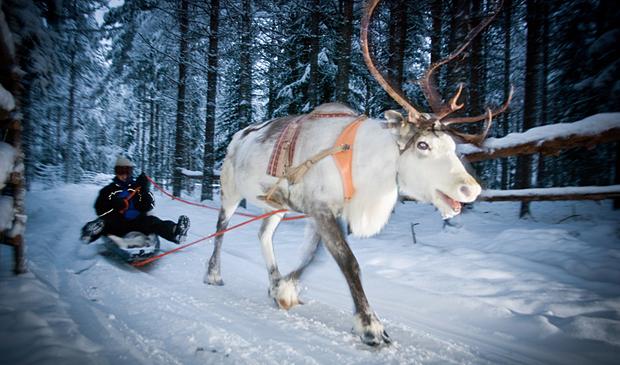 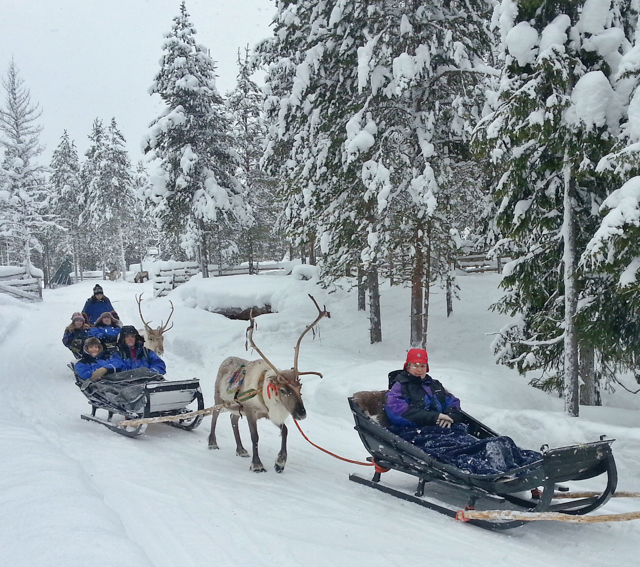 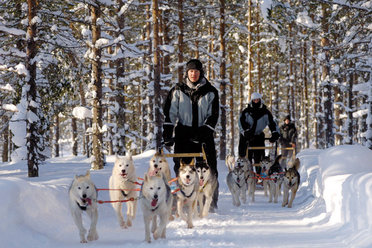 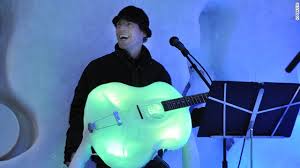 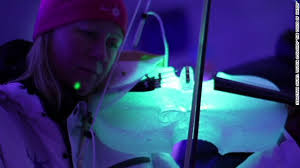 Scandinavian Heritage Society of KentuckyScandinavian Heritage Society of KentuckyPage 2Scandinavian Heritage Society of KentuckyScandinavian Heritage Society of KentuckyPage 3Scandinavian Heritage Society of KentuckyScandinavian Heritage Society of KentuckyPage 4Scandinavian Heritage Society of KentuckyScandinavian Heritage Society of KentuckyPage 5Scandinavian Heritage Society of KentuckyScandinavian Heritage Society of KentuckyPage 6